									 Бланк Д-19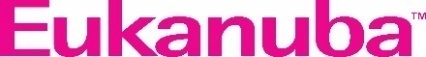 Договор-заявка на изготовление единого сертификата РКФ по рабочим качествам1. Настоящим Договором-заявкой РКФ обязуется оказать Заявителю услугу по обработке данных для изготовления единого сертификата РКФ по рабочим качествам собак ВНУТРЕННЕГО ОБРАЗЦА.2. Объем, сроки и цена предоставления услуги опубликованы на официальном сайте РКФ в разделе «Реквизиты и размеры взносов» и являются неотъемлемой частью Договора-Заявки.3. Заявитель обязуется предоставить для оказания услуги все необходимые документы.4. Если в ходе выполнения работ по Договору-заявке по вине Заявителя или организатора испытаний/состязаний возникнут обстоятельства, исключающие возможность исполнения услуги, то услуга подлежит оплате в полном объеме, то денежные средства, уплаченные Заявителем, возврату не подлежат.5. Заявитель согласен на использование его персональных данных в целях исполнения настоящего Договора-заявки.Подпись Заявителя______________________________________________________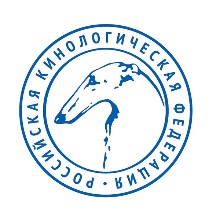 ЗАЯВЛЕНИЕо выдаче рабочего сертификата по рабочим качествам внутреннего образца по результатам состязаний/испытаний, проведенных в других странахФ.И.О. судей, страна их регистрации, ранг      ФИООтрывной талонОБРАБОТКА ДАННЫХ С ЗАРУБЕЖНЫХ ИСПЫТАНИЙ ПО РАБОЧИМ КАЧЕСТВАМФ.И.О. владельцаКличка собакиПорода собаки№ родословной РКФ№ клейма/чипаСтрана проведения мероприятияГород проведения мероприятияПолное название мероприятияДаты проведения мероприятияДисциплинаПоказанный результатДатаДостоверность указанных данных подтверждаюподписьПородаКличкаРодословная РКФ №Владелец